Standardillustrierende Aufgaben veranschaulichen beispielhaft Standards für Lehrkräfte, Lernende und Eltern. Aufgabe und Material:Energieformen Du siehst hier drei Möglichkeiten, wie Wasser erhitzt werden kann. Aufgabe:Du sollst Wasser möglichst umweltschonend erhitzen. Für welche der drei dargestellten Möglichkeiten entscheidest du dich? Begründe deine Entscheidung. LISUM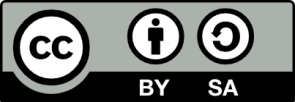 Erwartungshorizont:Du sollst Wasser möglichst umweltschonend erhitzen. Für welche der drei dargestellten Möglichkeiten entscheidest du dich? Begründe deine Entscheidung.In Bild 1 wird gezeigt, wie Wasser umweltschonend erhitzt wird. Bei genügend Sonnenlicht wähle ich diese Möglichkeit. Wird der Strom für den Tauchsieder (wie in Bild 3) mithilfe von Solarenergie erzeugt, ist diese Möglichkeit auch umweltschonend. LISUM FachNaWi 5/6NaWi 5/6NaWi 5/6KompetenzbereichMit Fachwissen umgehenBewertenMit Fachwissen umgehenBewertenMit Fachwissen umgehenBewertenKompetenzEnergie bewirkt Licht, Bewegung und WärmeHandlungen reflektieren - SchlussfolgerungenEnergie bewirkt Licht, Bewegung und WärmeHandlungen reflektieren - SchlussfolgerungenEnergie bewirkt Licht, Bewegung und WärmeHandlungen reflektieren - SchlussfolgerungenNiveaustufe(n)DDDStandardDie Schülerinnen und Schüler können verschiedene Energiequellen in Hinblick auf ihre Nachhaltigkeit hinterfragen.Die Schülerinnen und Schüler können Schlussfolgerungen auf der Grundlage naturwissenschaftlichen Alltagswissens ziehen.Die Schülerinnen und Schüler können verschiedene Energiequellen in Hinblick auf ihre Nachhaltigkeit hinterfragen.Die Schülerinnen und Schüler können Schlussfolgerungen auf der Grundlage naturwissenschaftlichen Alltagswissens ziehen.Die Schülerinnen und Schüler können verschiedene Energiequellen in Hinblick auf ihre Nachhaltigkeit hinterfragen.Die Schülerinnen und Schüler können Schlussfolgerungen auf der Grundlage naturwissenschaftlichen Alltagswissens ziehen.ggf. ThemenfeldTF 6: Bewegung zu Wasser, zu Lande und in der Luft: Ohne Energieträger keine EnergieTF 6: Bewegung zu Wasser, zu Lande und in der Luft: Ohne Energieträger keine EnergieTF 6: Bewegung zu Wasser, zu Lande und in der Luft: Ohne Energieträger keine Energieggf. Bezug Basiscurriculum (BC) oder übergreifenden Themen (ÜT)BC Sprachbildung3.11 Nachhaltige Entwicklung/Lernen in globalen Zusammenhängen BC Sprachbildung3.11 Nachhaltige Entwicklung/Lernen in globalen Zusammenhängen BC Sprachbildung3.11 Nachhaltige Entwicklung/Lernen in globalen Zusammenhängen ggf. Standard BCDie Schülerinnen und Schüler können die eigene Meinung mit Argumenten stützen.Die Schülerinnen und Schüler können die eigene Meinung mit Argumenten stützen.Die Schülerinnen und Schüler können die eigene Meinung mit Argumenten stützen.AufgabenformatAufgabenformatAufgabenformatAufgabenformatoffen:	offen:	halboffen: xgeschlossen:	Erprobung im Unterricht:Erprobung im Unterricht:Erprobung im Unterricht:Erprobung im Unterricht:Datum Datum Jahrgangsstufe: Schulart: VerschlagwortungEnergieformen, Nachhaltigkeit, BewertenEnergieformen, Nachhaltigkeit, BewertenEnergieformen, Nachhaltigkeit, BewertenNr. 1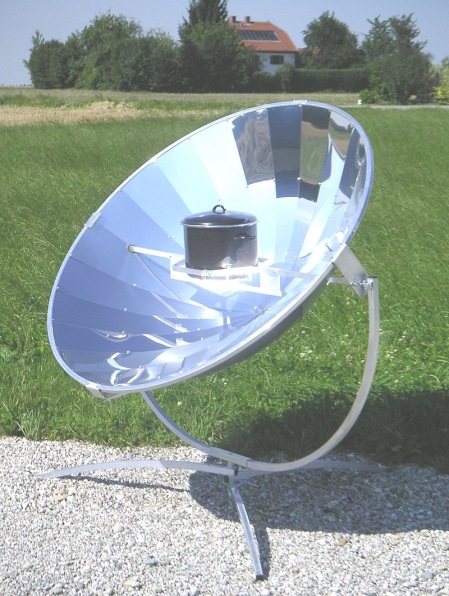 Ein Solarkocher ist eine Vorrichtung, um aus der Energie der Sonnenstrahlung Wärme zu erzeugen. Nr. 2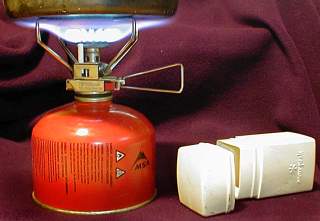 Gaskocher sind Kocher, die Flüssiggas aus Gasflaschen oder Gaskartuschen verbrennen und dadurch Wärme erzeugen.Nr. 3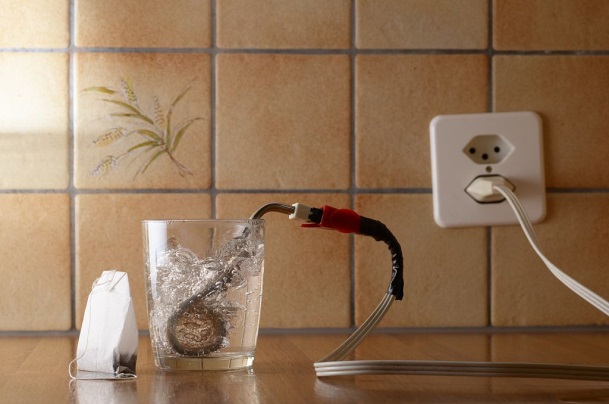 Ein Tauchsieder ist ein Gerät zum Erhitzen von Wasser mithilfe von elektrischer Energie. Dazu wird er in einen wassergefüllten Behälter eingetaucht.